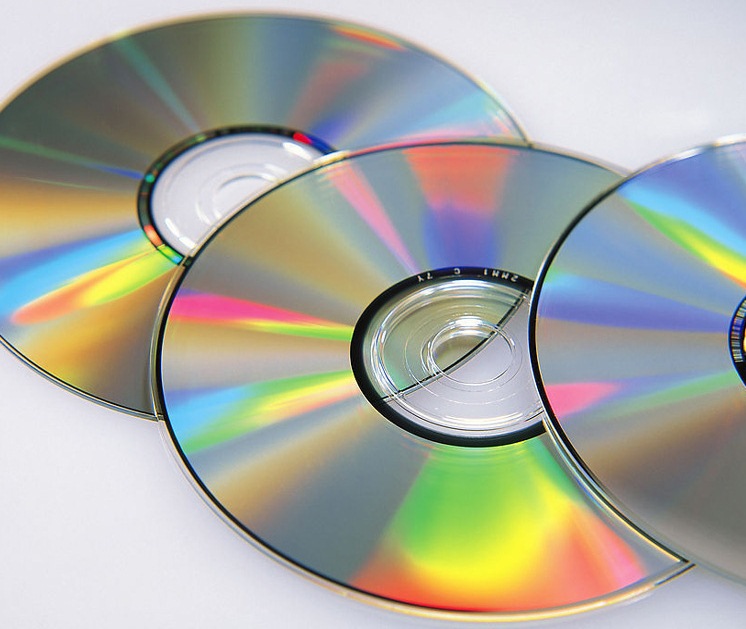 Общий отдел008(510):37 М 34    Мәтінді интерпретациялау  даналығы [Электронный ресурс]  – Пекин: Қытай оқу баспасөзі, 2018.Языкознание811.581:372 О 72    Орта мектепке арналған қытай тілі курсы [Электронный ресурс]: Т.2. – Пекин. : Қытай оқу баспасөзі, 2023.811.581 Қ 92    Қытай тілін шет тілі ретінде оқыту бойынша зерттеулер сериясы [Электронный ресурс] : Бір терезеден оқу жинағы. – Пекин. : Қытай оқу баспасөзі, 202382-053.2:372.8 С 32    Секіреміз [Электронный ресурс]  – Пекин: Коммерциялық баспасөз, 2012.География910(510)    Қ 92    Қытайға саяхат [Электронный ресурс]: – Пекин. : Қытай оқу баспасөзі, 2023.История94(510):37Қ 92    Қытай географиясы туралы жалпы білім [Электронный ресурс]: Мультимедиялық синхронды оқыту пакеті. – Электронный ресурс. – Пекин: Қытай оқу баспасөзі, 2023.94(510):37   Қ 92    Қытай тарихы туралы жалпы білім [Электронный ресурс]: Мультимедиялық синхронды оқыту пакеті. – Электронный ресурс. – Пекин: Қытай оқу баспасөзі, 2023. 94(510):37  Қ 92    Қытай тарихы туралы жалпы білім [Электронный ресурс]: Мультимедиялық синхронды оқыту пакеті. – Пекин: Қытай оқу баспасөзі, 2023.